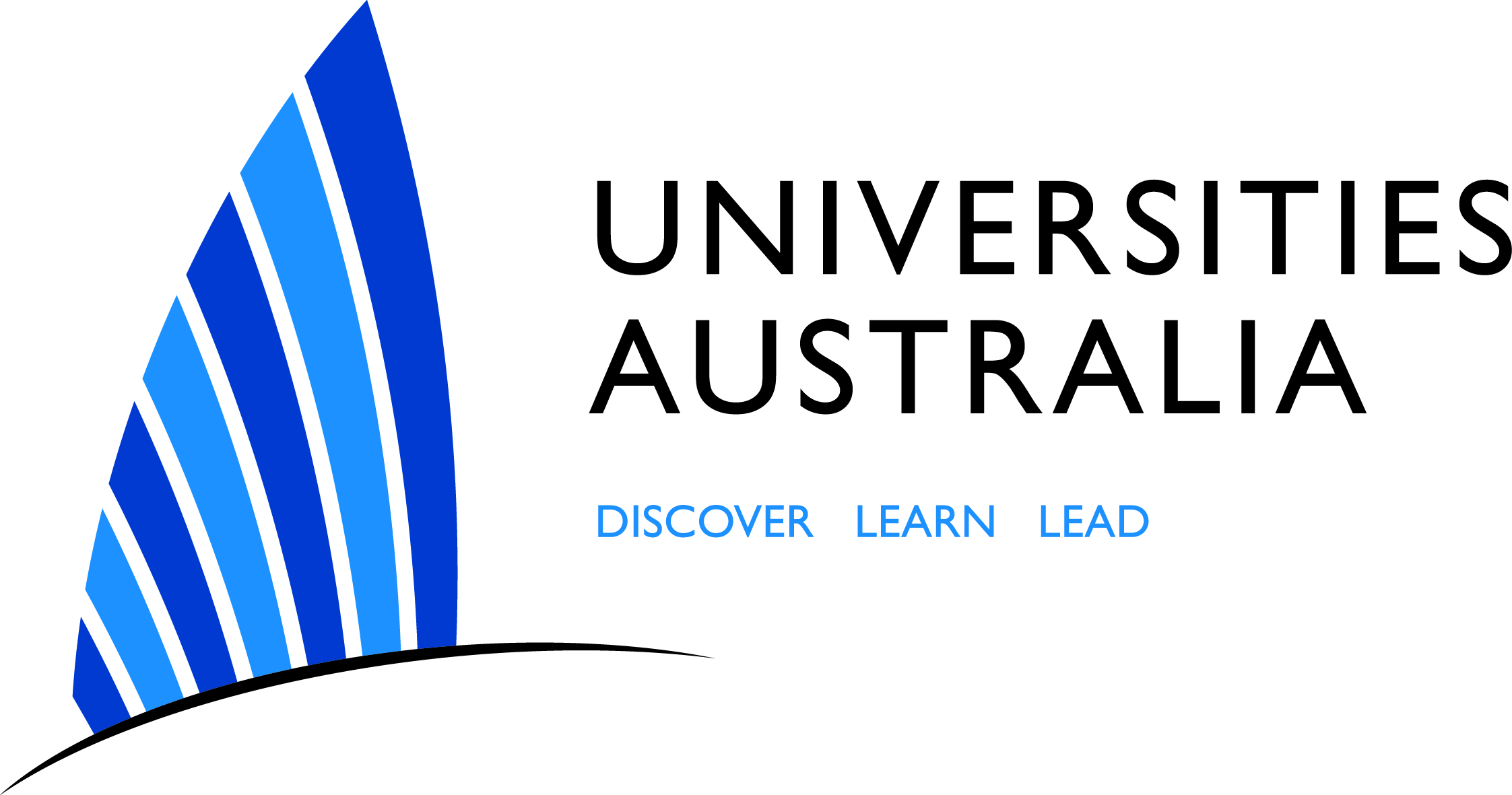 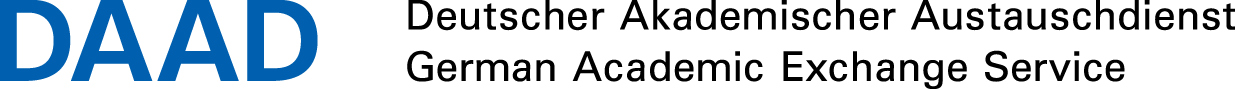 Australia-Germany Joint Research Cooperation Scheme2016 Grant Application Form – funding commencing in 2017Applications close 5pm on 17 June 2016(See accompanying terms and conditions before applying)A. Project DETAILSB. funding requestedPlease provide a summary of your requested budget. PLEASE JUSTIFY THE REQUESTED BUDGET WITH PARTICULAR RESPECT TO THE COSTS RELEVANT TO EACH CITY AND THE NUMBER OF DAYS OF WORK EXPECTED TO BE COMPLETED.C. AUSTRALIAN PROJECT LEADER detailsADDITIONAL Australian PARTICIPANT(S) (Remove or duplicate as required)D. german project leader dETAILS ADDITIONAL GERMAN PARTICIPANT(S) (Remove or duplicate as required)E: VISIT SCHEDULE OF AUSTRALIAN EXCHANGE PARTICIPANTSF: VISIT SCHEDULE OF GERMAN EXCHANGE PARTICIPANTSG. PROJECT SUMMARYIn plain English briefly describe the proposed activity (200 word maximum). Include research methods to be used.SELECTION CRITERIAH.1 	Complementarity of the project partners (include the expertise and facilities provided by both sides, reasons you are choosing to work together, benefits of the co-operation for Australia and Germany & your Institution) **** The above section (H1 only) MUST be completed by both German and Australian team leaders and will be added to the application in Germany to ensure both assessment panels have access to the same information.H.2	Quality & Feasibility of the Project (Include an explanation of the innovative nature of the research)H.3 Outline the role of early career researchers in the project in both Australia and Germany H.4	Relevant Preliminary Work in Australia and GermanyH.5 	Lasting impact, potential for future research outcomes, engagement with policy makers/industryI: DECLARATION OF AUSTRALIAN PROJECT LEADERI certify that:All information provided in this application is true and complete. All parties identified in the proposal have agreed to its submission.I have confirmed the eligibility of all participants with the relevant Research Office and attest that all participants will be employed or will remain students of the administering university for the duration of the proposed project.If awarded, I will be responsible for spending all funds in accordance with the stated aims of the project and will comply with all conditions of funding set out in the Terms and Conditions of the scheme guidelines. I understand and agree that all relevant ethical clearances must be obtained before the proposed research can commence.I have prepared this proposal and will conduct activities under the grant in compliance with the relevant institutional policies/procedures.NAME:  ____________________________________DATE:  _______________________________________J: DECLARATION OF HEAD OF DEPARTMENT/SCHOOL/INSTITUTEI certify that the project proposal, if successful, can be accommodated within the general facilities in my Department/School/Institute, and that sufficient working and office space is available for the proposed participants.I am prepared to have the project carried out in my Department/School/Institute under the circumstances set out in the proposal and I will ensure that the Australian and German project participants receive appropriate research support services for the duration of the project. NAME:  _________________________________________________________DEPARTMENT/SCHOOL/INSTITUTE:  __________________________________SIGNATURE: ______________________________________________________DATE:  __________________________________________________________K: SUPPORTING DOCUMENTSAll applications must include the following supporting documents:A short CV (five pages maximum) for all Australian applicants (identify relevant publications)A short CV (five pages maximum) for the German project leader (in English).Application Checklist	Read the Terms and Conditions (separate document available from the UA website) to determine if you are eligible to apply.	Complete the application form entitled “Australia-Germany Joint Research Co-operation Scheme 2016 Grant Application Form – funding commencing in 2017”. 		Attach CVs for each Australian participant (maximum five pages per person). 		Attach the CV of the German project leader (in English) 	All applications must be submitted as a single, pdf document using the following naming convention: [SURNAME of Australian Lead Applicant] DAAD-UA2016 e.g. SMITH DAAD-UA2016	Submit application by email to the designated contact officer at your institution outlined in the scheme Terms and Conditions.  	Ensure your collaborating partner submits a high quality application to the DAAD with the same project title by the closing date. See the DAAD website for details.ContactsRequests for further information about the scheme from potential applicants in Australian universities should be directed to the relevant contact officer in each institution’s research office (see the final page of the Scheme Guidelines).Title of Joint Research ProjectName and Code by ABS Fields of Research (FoR) codeProject start dateProject completion dateType of co-operation Beginning a new co-operationType of co-operation Developing an existing co-operation ☐Previous funding under Go8/ATN or UA program with the same partner YES, in the year    ______________________☐Previous funding under Go8/ATN or UA program with the same partner NO☐YearFunding Requested (AUD)Funding Requested (AUD)Year 1 2017Airfares Economy Class  Year 1 2017Per diem expenses (maximum AUD250 per day per person; maximum AUD 3500 per month per person)Total Year 1Year 2 2018Airfares Economy Class   Year 2 2018Per diem expenses (maximum AUD250 per day per person; maximum AUD 3500 per month per person)Total Year 2Total Please note maximum funding per project per year will be AUD 12,500Maximum 100 wordsPlease list the amount and source of any additional funds you will use to support this project.TitleNamePositionPositionInstitutionInstitutionAre you an ECR?Are you an ECR?YES   ☐NO     ☐If yes, provide date on which PhD was conferred:Detail any relevant career interruptions:YES   ☐NO     ☐If yes, provide date on which PhD was conferred:Detail any relevant career interruptions:YES   ☐NO     ☐If yes, provide date on which PhD was conferred:Detail any relevant career interruptions:YES   ☐NO     ☐If yes, provide date on which PhD was conferred:Detail any relevant career interruptions:FacultyFacultyEmail TitleNamePositionPositionInstitutionInstitutionAre you an ECR?Are you an ECR?YES   ☐NO     ☐If yes, provide date on which PhD was conferred:Detail any relevant career interruptions:YES   ☐NO     ☐If yes, provide date on which PhD was conferred:Detail any relevant career interruptions:YES   ☐NO     ☐If yes, provide date on which PhD was conferred:Detail any relevant career interruptions:YES   ☐NO     ☐If yes, provide date on which PhD was conferred:Detail any relevant career interruptions:FacultyFacultyEmail TitleNamePositionPositionIs this person an ECR?Is this person an ECR?YES   ☐NO     ☐YES   ☐NO     ☐YES   ☐NO     ☐YES   ☐NO     ☐InstitutionInstitutionEmailTitleNamePositionPositionIs this person an ECR?Is this person an ECR?YES   ☐NO   ☐YES   ☐NO   ☐YES   ☐NO   ☐YES   ☐NO   ☐InstitutionInstitutionEmailDateName of project participantPurpose of visitDuration of stay in GermanyDateName of project participantPurpose of visitDuration of stay in AustraliaMaximum 200 wordsMaximum 400 wordsMaximum 300 wordsMaximum 300 wordsMaximum 300 wordsMaximum 200 words